СОДЕРЖАНИЕI. АНАЛИТИЧЕСКАЯ ЧАСТЬ1. ОБЩИЕ СВЕДЕНИЯ О  ДОШКОЛЬНОЙ ОРГАНИЗАЦИИ1.1 Общая характеристикаМуниципальное бюджетное дошкольное образовательное учреждение «Инсарский детский сад «Светлячок» комбинированного вида» (далее – Детский сад) создано для развития и воспитания детей раннего и дошкольного возраста в целях: реализации принципов государственной политики в области образования; приоритета общечеловеческих ценностей, жизни и здоровья воспитанников, свободного развития личности, воспитания трудолюбия, любви к окружающей природе, Родине, семье; общедоступности образования, адаптивности к уровням и особенностям развития и подготовки воспитанников; обеспечения воспитания и обучения детей дошкольного возраста путем реализации образовательных программ дошкольного образования и воспитания; сохранения и укрепления физического и психического здоровья детей; оказания помощи семье в воспитании детей. Основными задачами функционирования детского сада являются:создание условий для охраны и укрепления здоровья воспитанников, развития их двигательной активности; воспитание на основе общечеловеческих ценностей и национальных традиций; развитие личностных качеств ребенка, а также его мышления, воображения, памяти, речи, эмоциональной сферы посредством обновления содержания образования; формирование предметно-развивающей среды и условий для разнообразной познавательной деятельности детей; взаимодействие с семьями детей для обеспечения полноценного развития ребенка.          Язык обучения и воспитания детей: русский       Муниципальное бюджетное дошкольное общеобразовательное учреждение «Инсарский детский сад «Светлячок» комбинированного вида»  расположено в жилом районе города. Здание детского сада построено в 1989 году  по типовому проекту и находится в оперативном управлении. Проектная мощность  на 125 мест. Детский сад находится в двухэтажном здании общей площадью  1827,8 кв.м.     Самообследование муниципального бюджетного дошкольного образовательного учреждения «Инсарский детский сад «Светлячок»  комбинированного вида» Инсарского муниципального района РМ  (далее по тексту - ДОО составлено в соответствии с приказом Министерства образования и науки РФ от 14 июня . № 462 «Об утверждении порядка проведения самообследования образовательной организации» Приказом Минобрнауки России от 14.12.2017г. №1218 «О внесении изменений в Порядок проведения самообследования образовательной организации, утвержденной приказом Министерства образования и науки Российской Федерации от 14 июня 2013г. №462»; Постановлением Правительства РФ от 10.07.2013г. №582 «Об утверждении правил размещения на официальном сайте образовательной организации в информационно-коммуникационной сети «Интернет» и обновления информации об образовательной организации»;1.2. Информационная справкаРабота муниципального бюджетного  дошкольного образовательного учреждения «Инсарский детский сад «Светлячок» комбинированного вида» (далее – МБДОУ) осуществляется в соответствии с Федеральным законом № 273-ФЗ от 29.12.2012 года «Об образовании в Российской федерации», учредительными документами и внутренними локальными актами МДОУ, Сан-Пин 2.4.3648-20"Санитарно-эпидемиологические требования к организации воспитания и обучения, отдыха и оздоровления детей и молодежи", Постановлением Правительства РФ от 27.10.2011г. № 2562, Уставом МБДОУ, Конвенцией ООН о правах ребёнка.1.3. Режим работы Детского садаРабочая неделя – пятидневная, с понедельника по пятницу.Длительность пребывания детей в группах полного дня– 12 часов.Длительность пребывания детей в группах кратковременного пребывания – 2   часа, 2 раза в неделю.Режим работы групп – с 7.00 до 19.00.1.4. Структура и количество групп.Проектная мощность  детского сада-125 воспитанников. Фактическая наполняемость групп полного дня в ДОУ на 1 полугодие 2022 года  -  122  воспитанника в возрасте от 2 до 7 лет. Численность адаптационной  группы  в 1 полугодии – 15 детей.Фактическая наполняемость групп полного дня в ДОУ на 2 полугодие 2022 года- 120 воспитанников в возрасте от 2 до 7 лет. Численность адаптационной  группы во 2 полугодии –4 ребенка.Порядок комплектования и количество групп определяется Учредителем исходя из предельной наполняемости, принятой при расчете бюджетного финансирования в соответствии с требованиями действующих СанПиН. Прием заявлений от родителей (законных представителей), постановка на учет, направление детей в детский сад для зачисления осуществляется Управлением по социальной работе администрации Инсарского муниципального района. Прием детей в детский сад, а также отчисление воспитанников из детского сада осуществляется в соответствии с Правилами приема на обучение по образовательным программам дошкольного образования, Порядком оформления возникновения, приостановления и прекращения отношений между МБДОУ «Инсарский детский сад «Светлячок» комбинированного вида» и родителями (законными представителями) несовершеннолетних обучающихся. По наполняемости группы соответствуют санитарно-эпидемиологическим требованиями к устройству, содержанию и организации режима работы дошкольных образовательных учреждений.  Все группы однородны по возрастному составу детей. 7 групп работали, в соответствии с Уставом, в режиме полного рабочего дня (12 часов) при пятидневной рабочей неделе. Адаптационную группу кратковременного  пребывания дети посещают 1 раза в неделю. Учебный год в Детском саду начинается 1 сентября и заканчивается 31 мая.2. ПРАВОУСТАНАВЛИВАЮЩИЕ ДОКУМЕНТЫ МБДОУ «Инсарский детский сад «Светлячок» комбинированного вида» является некоммерческой организацией, созданной для оказания услуг в реализации основной образовательной программы дошкольного образования, осуществления физического, познавательного, речевого, художественно-эстетического и социально-коммуникативного развития дошкольников. Образовательная организация в своей деятельности руководствуется Конституцией РФ, Федеральными законами, Указами и распоряжениями Президента РФ, Постановлениями и распоряжениями Правительства РФ, Конституцией Республики Мордовия, законами Республики Мордовия, указами и распоряжениями Правительства Республики Мордовия, нормативными правовыми актами органов государственной власти Республики Мордовия, нормативными правовыми актами Инсарского муниципального района, Уставом ДОО. МБДОУ «Инсарский детский сад «Светлячок» комбинированного вида»  осуществляет свою деятельность в соответствии с Законом «Об образовании в Российской Федерации» и на основании правоустанавливающих документов:Устав  утвержден постановлением администрации Инсарского муниципального района   № 606 от 08.12.2015 года.Лицензия на право ведения образовательной деятельности: серия13П01 № 0001632 от 20.01.2020г.  регистр. № 4176, срок реализации – бессрочно.Свидетельство о внесении записи в Единый государственный реестр юридических лиц: ОГРН  1021300888289; ИНН  1309083300 КПП 130901001Санитарно-эпидемиологическое заключение: от 07.07.2020 года 
№ 13.01.04.000.М.000535.07.20В ДОО соблюдаются исполнительская и финансовая дисциплина, правила по охране труда, обеспечивается безопасность жизнедеятельности воспитанников и сотрудников. Общее санитарно-гигиеническое состояние соответствует требованиям ГЦСЭН. Соблюдаются социальные гарантии участников образовательного процесса: созданы условия для организации питания, согласно графику проводятся медицинские осмотры, вовремя выплачивается заработная плата, используются формы стимулирования труда сотрудников. Деятельность ДОО регламентирует система договорных отношений: Трудовой договор с руководителем ДОО; Коллективный договор; Договор с родителями. 3. ДОКУМЕНТАЦИЯ ДЕТСКОГО САДА Учредительным документом, регулирующим организацию и порядок деятельности Детского сада, является Устав. Локальные акты определены Уставом Детского сада, соответствуют его содержанию и перечню. В Детском саду утверждены следующие локальные акты, содержащие нормы трудового права и нормы, регулирующие образовательные отношения:Правила приема на обучение по образовательным программам дошкольного образования в МБДОУ «Инсарский детский сад «Светлячок» комбинированного вида» Порядок оформления возникновения, приостановления и прекращения отношений между МБДОУ «Инсарский детский сад «Светлячок» комбинированного вида» и родителями (законными представителями) несовершеннолетних обучающихся Должностные инструкции работников Детского сада; Инструкции по охране труда и технике безопасности; Правила внутреннего трудового распорядка; Программа воспитания Детского сада; Образовательная программа дошкольного образования; Годовой план работы Детского сада (срок реализации - один учебный год); Положение об Общем собрании трудового коллектива; Положение о Педагогическом совете; Положение об Общем родительском собрании; Положение о Родительском комитете;Положение о консультационном центреКодекс этики и служебного поведения работников МБДОУ «Инсарский детский сад «Светлячок» комбинированного вида».Положение о комиссии по урегулированию споров между участниками образовательных отношений; Правила внутреннего распорядка обучающихся (воспитанников) и родителей (законных представителей); Положение о порядке формирования и ведения личных дел воспитанников;  другие локальные нормативные акты, не противоречащие законодательству Российской Федерации об образовании. Все вышеперечисленные локальные акты разработаны в соответствии с требованиями действующего законодательства Российской Федерации. Ответственность за ведение кадрового делопроизводства лежит на заведующей детским садом.ВЫВОД: МБДОУ «Инсарский детский сад «Светлячок» комбинированного вида»  осуществляет свою деятельность в соответствии с законодательством Российской Федерации, ведется планомерная работа по совершенствованию нормативной правовой базы. 4.  СИСТЕМА УПРАВЛЕНИЯ ОБРАЗОВАТЕЛЬНОГО УЧРЕЖДЕНИЯ Управление ДОУ осуществляется в соответствии с действующим законодательством и уставом ДОУ на принципах единоначалия и коллегиальности. Коллегиальными органами управления являются: управляющий совет, педагогический совет, общее собрание трудового коллектива. Единоличным исполнительным органом является руководитель – заведующая.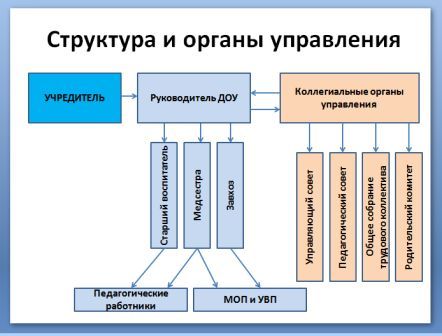 Органы управления, действующие в Детском садуОсновными приоритетами развития системы управления Детским садом являются учет запросов и ожиданий потребителей, демократизация и усиление роли работников в управлении Детским садом.В коллективе создана атмосфера творческого сотрудничества. Стиль руководства – демократический, но он может меняться в зависимости от конкретных субъектов руководства, а также от конкретной ситуации.Реализуя функцию планирования, администрация детского сада непрерывно устанавливает и конкретизирует цели самой организации и структурных подразделений, определяет средства их достижения, сроки, последовательность их реализации, распределяет ресурсы.ВЫВОД. Управление в МБДОУ осуществляется в соответствии с действующим законодательством на основе принципов единоначалия и коллегиальности. Структура и механизм управления образовательной организацией обеспечивает его стабильное функционирование, взаимосвязь всех структурных подразделений, а также вовлеченность работников детского сада и родителей воспитанников в воспитательно-образовательный процесс. В результате построения такой модели управленческой деятельности в коллективе присутствуют:- творчество педагогов;- инициатива всех сотрудников;- желание сделать жизнь воспитанников интересной и содержательной;- желание в полной мере удовлетворить запросы родителей в воспитании детей.5. ОРГАНИЗАЦИЯ ОБРАЗОВАТЕЛЬНОГО ПРОЦЕССА5.1.  Содержание образовательной деятельностиОбразовательная деятельность в Детском саду организована в соответствии с Федеральным законом от 29.12.2012 № 273-ФЗ «Об образовании в Российской Федерации»,  ФГОС дошкольного образования, Сан-Пин 2.4.3648-20"Санитарно-эпидемиологические требования к организации воспитания и обучения, отдыха и оздоровления детей и молодежи",  Лицензией № 4176 от 20.01.2020г.  на осуществление образовательной деятельности по образовательным программам  дошкольного и дополнительного образования. Образовательная деятельность в детском саду ведется на основании утвержденной основной образовательной программы дошкольного образования, санитарно -эпидемиологических правил и нормативов, с учетом недельной нагрузки. В ДОУ используются информационные технологии, создана комплексно-тематическая система планирования образовательной деятельности с учетом направленности реализуемой образовательной программы, возрастных особенностей воспитанников, которая позволяет поддерживать качество подготовки воспитанников к школе на достаточно высоком уровне.      На основе ООП для каждой возрастной группы разработаны рабочие программы  педагогов: воспитателей, учителя-логопеда, музыкального  руководителя,  инструктора по физической культуре.Структура рабочих программ педагогов имеет структуру основных образовательных программ. Рабочие программы определяют содержание и организацию образовательного процесса для детей каждой возрастной группы. Применяемые программы не нарушают целостности педагогического процесса, обеспечивают создание условий для сохранения, укрепления и развития физического и психического здоровья ребенка, его творческих способностей, приобщение к общечеловеческим ценностям. Все они соответствуют целевым ориентирам ФГОС ДО и разработаны в одном методологическом ключе.   Содержание обучения воспитанников осуществляетсяна основе учебного плана в соответствии с требованиями СанПиН к учебной нагрузке и годовым календарным графиком образовательных событий. В период с 28.12.2021 по 12.01.2022 для воспитанников организовывались  рождественские каникулы, во время которых проводились мероприятия художественно-эстетического и оздоровительного цикла.    В целях создания комплексной системы сопровождения ребенка с проблемами в развитии в учреждении функционирует психолого-медико-педагогический консилиум, который организует свою деятельность в тесном сотрудничестве с муниципальной  психолого-медико-педагогической комиссией.   Содержание коррекционной работы обеспечивает осуществление индивидуально ориентированной психолого-медико-педагогической помощи воспитанникам с нарушением речи с учетом  индивидуальных возможностей детей. Квалифицированная коррекция речевых недостатков проводилась учителем-логопедом во взаимодействии с воспитателями. Деятельность  специалиста направлена на решение задач по развитию речевой деятельности, устранению речевых нарушений в процессе организации различных видов детской деятельности, в ходе режимных моментов, совместной деятельности детей. В 2022 году коррекционно-развивающей работой было  охвачено 25 воспитанников. В мае 2022 года выпущено в школу 14 воспитанников посещающих логопункт  для детей с нарушениями речи. Из них с нормой речи 11 детей и 3 детей с улучшенной речью. В течение 2022 года в детском саду обучался 1 ребенок-инвалид по адаптированной основной общеобразовательной программе и 1 ребенок - инвалид по основной общеобразовательной программе.         В ДОУ созданы и создаются условия для полноценного физического развития дошкольников: разнообразные формы и виды организации режима двигательной активности в регламентированной деятельности; варьирование физической нагрузки в соответствии с индивидуальными особенностями ребенка; использование технологий и методик по физическому развитию детей, организация спортивных развлечений, работа кружка спортивной направленности «Волшебные шашки».В течение года педагоги использовали методы и приемы обучения, стимулирующие познавательную активность детей, наводя на поиск нестандартных решений: метод анализа;  метод причинно-следственных связей; метод сравнений (по контрасту, по сходству); методы ТРИЗ; метод наглядного моделирования; решение логических задач; решение проблемных задач; метод исследовательской деятельности.        Согласно требованиям ФГОС ДО результаты освоения Программы сформулированы в виде целевых ориентиров, которые представляют собой возрастной портрет ребенка на конец раннего и конец дошкольного детства. Согласно ФГОС ДО целевые ориентиры не подлежат непосредственной оценке, в том числе и в виде педагогической диагностики (мониторинга), а освоение Программы не сопровождается проведением промежуточных аттестаций и итоговой аттестации воспитанников. Оценку особенностей развития детей и усвоения ими программы проводит воспитатель группы в рамках педагогической диагностики. Для мониторинга освоения основной образовательной программы  дошкольного образования детского сада (ООП ДОУ) в каждой возрастной группе разработаны диагностические карты. Карты включают анализ уровня развития целевых ориентиров детского развития и качества освоения образовательных областей. Так результаты качества освоения ООП ДОУ, на  конец  2022 года выглядит следующим образом:Анализ результативности воспитательно  – образовательного процессаВысокий уровень-18 чел.-15%Средний уровень-84 чел.-70%Низкий уровень-15 чел.-15%   Результаты мониторинга используются в образовательном процессе для создания благоприятного психологического климата, обстановки творческого взаимодействия и сотрудничества всех участников образовательного процесса, позволяют воспитателям получить обратную связь от педагогических действий и планировать дальнейшую индивидуальную работу с воспитанниками по Программе, определить нагрузку, подобрать те методики и технологии, которые помогут ребёнку лучше освоить программные задачи, развить психические функции (память, внимание, мышление, воображение).         В течение года воспитанники детского сада успешно участвовали в конкурсах и мероприятиях различного уровня.В целях обеспечения эффективной работы с детьми с особенностями  в ДОУ создан психолого-медико-педагогический консилиум.5.2.  Дополнительное образование	В соответствии с целями и задачами, определёнными Уставом, МБДОУ «Инсарский детский сад «Светлячок» комбинированного вида»  реализует дополнительные образовательные программы и оказывает дополнительные образовательные услуги  с учётом потребностей семейЦель дополнительного образования: создание условий творческого развития личности ребёнка.            При реализации дополнительного образования решаются следующие задачи:- удовлетворение потребностей детей в занятиях по интересам,- удовлетворение запросов родителей в получении детьми дополнительного образования.- повышение качества образовательных услуг.С 01 января 2022г. по 31 мая 2022г. на базе  детского сада работали кружки:1)  от ДДТ по техническому направлению: – «Городок-конструкторов»- 12 человек. Руководитель-  Филютина Е.А.;2) от МБДОУ «Инсарский детский сад «Светлячок» комбинированного вида»  по художественному - эстетическому направлению:- «Детский дизайн»- 15 человек. Руководитель-  Коптяева Т.А.     С 01 июня 2022г. по 31 августа 2022г. на базе  детского сада работали кружки-  по художественно - эстетическому направлению «Детский дизайн»- 12 человек   Руководитель-  Душутина И.С.- по спортивной направленности «Шашки- умная игра»- 12 человек.     Руководитель-  Андронова О.М. С  01 сентября 2022г.  по 31 декабря 2022г. года на базе  детского сада работали кружки:1)  от ДДТ по спортивному направлению: – «Веселые шашки»- 12 человек. Руководитель-  Ванина О.В.;2) от МБДОУ «Инсарский детский сад «Светлячок» комбинированного вида»  по художественному - эстетическому направлению:- «Детский дизайн»- 15 человек. Руководитель- Душутина И.С.Занятость детей в кружках определяется санитарно-гигиеническими требованиями (каждый ребенок может участвовать не более, чем в двух кружках). В дополнительном образовании задействовано в 1 полугодии – 27 детей(это 22%) , во 2 полугодии  - 51  ребенок (это 43 %)  воспитанников детского сада.Вывод: Образовательный процесс в Учреждении организован в соответствии с требованиями, предъявляемыми законодательством к дошкольному образованию и направлен на сохранение и укрепление здоровья воспитанников, предоставление равных возможностей для их полноценного развития и подготовки к дальнейшей образовательной деятельности и жизни в современных условиях.Результаты педагогического анализа показывают преобладание детей с высоким и средним уровнями развития при прогрессирующей динамике на конец учебного года, что говорит о результативности образовательной деятельности в детском саду.Педагоги обеспечили реализацию основной общеобразовательной программы ДОУ на достаточном уровне. 5.3.  Охрана и укрепление здоровья детейЗадача укрепления здоровья детей является необходимым условием их всестороннего развития и обеспечения нормальной жизнедеятельности растущего организма. Охрана здоровья детей, его укрепление – предмет заботы всего коллектива. В ДОУ имеется нормативно – правовая база: утверждены и реализуются локальные акты по сохранению и укреплению здоровья детей. Это Положение об охране жизни и здоровьядетей, Положение о режиме занятий воспитанников, Положение о контроле за состоянием здоровья детей и др.Воспитание и обучение детей ведется в  соответствии с  возрастными и индивидуальными возможностям детей, способствует усвоению детьми ценностей здоровья и здорового образа жизни, в котором используются адекватные  технологии развития и воспитания. Выполняются санитарно-гигиенические требования, рациональный режим дня (для холодного и теплого времени года) и сетка занятий в соответствии с требованиями СанПиН.В ДОУ имеется медицинский блок, медицинское оборудование и медикаменты.  Медицинские услуги в пределах  функциональных обязанностей в детском саду оказывает медсестра. Медицинское обслуживание в ДОУ осуществляет «Инсарская центральная районная больница».   Для поддержания нормального здоровья дошкольников, которое во многом зависит от правильного и здорового питания, администрация ДОУ большое внимание уделяло вопросам питания.  При организации питания  ДОУ придерживается следующих принципов:- обеспечение соответствия количества и качества пищевых веществ (белки, жиры, углеводы, витамины) возрастным потребностям организма;- учет состава пищевых продуктов, которые употребляет ребенок;- соответствие питания суточным энергетическим затратам организма;- строгое соблюдение технологии приготовления блюд и требований к сервировке стола.       Сезонные овощи закупаются  осенью и хранятся  в овощехранилище детского сада. Организация детского  питания  является  одной из главных задач в деятельности ДОУ. Медицинский отчет и анализ заболеваемости за последние 3 года показал, что уровень заболеваемости детей ОРВИ остается почти на одном показателе. Основную массу случаев заболеваний дают дети младших групп. Благодаря комплексу профилактических и физкультурно-оздоровительных мероприятий наблюдается положительная динамика показателей по состоянию заболеваемости в целом, по группам здоровья. С целью снижения заболеваемости: систематически соблюдались гигиенические требования к организации жизнедеятельности детей; продолжали совершенствовать работу по закаливанию; проводили профилактику острых респираторных заболеваний.        Проводилась  работа по выполнению СаНПиН и профилактике инфекционных заболеваний. Проводились мероприятия информационно-разъяснительного характера для детей, сотрудников и родителей – памятки, буклеты, видеоролики, сайт ДОУ, группы в WhatsApp.Работа с родителями по обеспечению безопасности проводилась через  различные формы: беседы, консультации,  обращения, памятки.ВЫВОД: В целом, можно говорить о том, что реализация задач по организации присмотра и ухода, сохранению и укреплению здоровья детей в 2022 году проведена коллективом успешно.6. СОДЕРЖАНИЕ И КАЧЕСТВО ПОДГОТОВКИ ВОСПИТАННИКОВ.       В мае 2022 года педагоги детского сада проводили обследование воспитанников подготовительной к школе  группы   на предмет оценки сформированности предпосылок к учебной деятельности в количестве 19 человек. Задания позволили оценить уровень  сформированности предпосылок к учебной деятельности:-возможность работать в  соответствии с фронтальной инструкцией, -умение самостоятельно действовать по образцу и осуществлять контроль, обладать определенным уровнем работоспособности, а также вовремя остановиться в выполнении того или иного задания и переключиться на выполнение следующего, 
-возможностей распределения и переключения внимания, темпа, работоспособности,  целенаправленности деятельности и самоконтроля.      Результаты педагогического анализа показывают преобладание детей с высоким и средним уровнями развития при прогрессирующей динамике на конец учебного года, что говорит о результативности образовательной деятельности в детском саду.   Выпускники 2022 года в количестве 22 человек были зачислены в общеобразовательные школы г. Инсара по закрепленным территориям:- МБОУ «Инсарская СОШ№ 1» - 8 воспитанников;- МБОУ «Инсарская СОШ № 2» - 13 воспитанников;- МБОУ «Русско-Паёвкая СОШ» - 1 воспитанник.           По отзывам учителей начальных классов вышеназванных школ выявлены положительные результаты прохождения выпускниками адаптации к условиям обучения в начальной школе, детей с тяжелыми формами адаптации и с дезадаптацией не выявлено; учителя отмечают высокий уровень познавательного развития выпускников детского сада, а также высокий уровень мотивации к школьному обучению. Такая эффективность была достигнута за счет качественной организации работы по преемственности начального и дошкольного образования, осуществляющейся между МБДОУ «Инсарский детский сад «Светлячок» комбинированного вида» и МБОУ  «Инсарская СОШ №1», МБОУ  «Инсарская СОШ №1» на договорной основе и включающей в себя такие мероприятия как:  родительское собрание «В ожидании первого звонка»; консультацию «Критерии готовности к школьному обучению; совместную с родителями экскурсию в МБОУ  «Инсарская СОШ №1», МБОУ  «Инсарская СОШ №2», «Что такое школа?».7. ВЗАИМОДЕЙСТВИЕ С СЕМЬЯМИ ВОСПИТАННИКОВКритерий качества «Взаимодействие с семьями воспитанников ДОО» определяется следующими показателями качества:Участие родителей (законных представителей) в образовательной деятельности.Индивидуальная поддержка развития детей в семье.Удовлетворенность качеством предоставляемых ДОО услуг.Работа с родителями строилась, исходя из задач деятельности ДОУ, с целью повышения степени вовлеченности родителей дошкольников в жизнь детского сада и их педагогической компетентности, активизации педагогического потенциала семьи, оказание помощи семьям воспитанников в развитии, воспитании и обучении детей; изучение и пропаганда лучшего семейного опыта.В ДОУ осуществляется интеграция общественного и семейного воспитания дошкольников. Система взаимодействия с родителями в  ДОУ  включает:- ознакомление родителей с содержанием работы, направленной на развитие ребенка по пяти образовательным областям;- обучение конкретным приемам и методам индивидуализации воспитания и развития ребенка в разных видах детской деятельности на семинарах-практикумах, консультациях и открытых занятиях;- ознакомление родителей с результатами работы группы на общих и групповых родительских собраниях, анализом участия родительской общественности в жизни группы;- взаимодействие воспитателя с общественными организациями родителей – Управляющим советом, Родительским комитетом;- участие в составлении планов: спортивных и культурно-массовых мероприятий, работы родительского комитета.В условиях реализации ФГОС дошкольного образования для  установления партнерских сотрудничающих отношений и  создания условий для проявления инициативы родителей    коллектив детского сада   использует различные формы работы.В работе с родителями широко используются информационные технологии:- презентации, фотовыставки, записи фонограмм и видеосюжетов и т.п.в проведении собраний, консультаций, открытых показов НОД, совместных праздников;- создание творческих отчетов, фото и видеорепортажей при ознакомлении с жизнью детей в группе;- в детско-родительских проектах при их реализации и демонстрации продуктов проектной деятельности;    - проведение мастер-классов для родителей и родителей друг для друга;- оформление родительского уголка, информационных стендов, папок- передвижек, буклетов, памяток для родителей;- для обмена текстовыми сообщениями, изображениями, видео и аудио через Интернет созданы группы родителей в системе WhatsApp;    - участие родителей с детьми винтернет-конкурсах.Вывод. Родители получали полную и достоверную информацию о деятельности детского сада через размещение информации на официальном сайте, общеродительских встречах, информационных уголках. Взаимодействие с родителями в образовательном процессе позволило получить следующие результаты: повышение эффективности образовательного процесса в ДОУ, создание системы поддержки семейного воспитания, участие родителей в образовательном процессе детского сада, в создании и совершенствовании развивающей предметно- пространственной среды ДОУ, выполнение пожеланий родителей, как заказчиков на дополнительные образовательные услуги в ДОУ, высокую оценку родителями уровня деятельности коллектива детского сада (удовлетворенность родителей деятельностью ДОУ –100% (по анкетам опрошено 112  из 120 чел.), активность участия родителей в мероприятиях ДОУповысилась на 55%.8. ФУНКЦИОНИРОВАНИЕ ВНУТРЕННЕЙ СИСТЕМЫ ОЦЕНКИ КАЧЕСТВА ОБРАЗОВАНИЯС целью обеспечения полноты реализации образовательной программы в Детском саду осуществляется контрольная деятельность: контроль содержания различных аспектов деятельности Детского сада: организационно-педагогической, образовательной, финансово-хозяйственной и др.; контроль образовательного процесса.Контроль за реализацией образовательной программы проводится с целью выявления эффективности процесса по ее реализации, обнаружения проблем, определения причин их появления, проведения корректирующих воздействий, направленных на приведение промежуточных результатов в соответствие с намеченными целями.В годовом плане Детского сада предусматривается периодичность проведения контроля и мероприятий по его осуществлению. Вопросы по итогам контрольной деятельности рассматриваются на заседаниях Педагогическогосовета.В течение учебного года, в зависимости от поставленных целей и задач, проводятся различные формы контроля. Сбор информации для анализа включает: социометрические исследования, наблюдения, проведение мониторинга, изучение продуктов детской деятельности, анкетирование педагогов, изучение документации воспитательно-образовательной работы, диагностических карт профессиональной компетентности педагогов, открытых просмотров, недель профессионального мастерства, собеседования  с педагогами и родителями (законными представителями), анкетирование, анализ содержания информации в родительских уголках. ВЫВОД. Таким образом, в детском саду определена система оценки качества образования и осуществляется планомерно в соответствии с годовым планом работы и локальными нормативными актами.9. КАЧЕСТВО  КАДРОВОГО ОБЕСПЕЧЕНИЯ           Учреждение укомплектовано квалифицированными кадрами, в том числе руководящими, педагогическими, учебно-вспомогательными, административно-хозяйственными работниками.Квалификация педагогических и учебно-вспомогательных работников соответствует квалификационным характеристикам, установленным в Едином квалификационном справочнике должностей руководителей, специалистов и служащих, раздел «Квалификационные характеристики должностей работников образования», утвержденном приказом Министерства здравоохранения и социального развития Российской Федерации от 26 августа 2010 г. № 761н (зарегистрирован Министерством юстиции Российской Федерации 6 октября 2010 г., регистрационный № 18638), с изменениями, внесенными приказом Министерства здравоохранения и социального развития Российской Федерации от 31 мая 2011 г. № 448 н (зарегистрирован Министерством юстиции Российской Федерации 1 июля 2011г., регистрационный № 21240).          Детский сад укомплектован педагогами на 100 процентов согласно штатному расписа-нию. Всего  работают 19 педагогов.  Педагогический коллектив  в 2022 году составил:- старший воспитатель -1 человек;- воспитатели -15 человек;- музыкальный руководитель  -1 человек; - инструктор по физической культуре – 1 человек;- учитель-логопед-1 человек.На  31.12.2022г.  педагоги имеют следующие квалификационные категорииКвалификационные категорииОбразовательный уровень педагоговВозрастная характеристика педагогического состава(в процентном и количественном соотношении)      Педагогический коллектив имеет большой творческий потенциал. Педагоги принимали активное участие в творческих конкурсах и фестивалях различного уровня:-  Республиканский конкурс методических разработок педагогов «Идея-prof» -Солодина К.Р., Андронова О.М.- Муниципальный конкурс педагогического мастерства «Воспитатель года-2022»- воспитатель Душутина И.С.- Региональный конкурс  «Новое в образовании – 2022» - призёры: старший воспитатель Мельникова О.Н., воспитатель Коптяева Т.А.- Республиканский конкурс для молодых педагогов «Педагогический дебют - 2022» Безручёнкова О.Н.- Всероссийский конкурс лучших практик наставничества – Мельникова О.Н.  МБДОУ «Инсарский детский сад «Светлячок» комбинированного вида» является опорной образовательной площадкой ЦНППМ «Педагог-13 по теме: «Технологии укрепление здоровье детей дошкольного возраста».      Все педагоги Детского сада имеют возможность распространения опыта работы через участие в конференциях, семинарах и вебинарах:- Августовская секция воспитателей ДОУ Инсарского муниципального района». Тема выступления: «Особенности реализации Программы воспитания в дошкольных образовательных организациях РФ. Обновление содержания и совершенствование методов воспитания в соответствие с «Календарным планом воспитательной работы на 2022- 2023 учебным годом» – Ромашкина Ю.А.;- Августовская секция воспитателей ДОУ Инсарского муниципального района». Тема выступления: «Готовность педагогических работников организаций дошкольного образования к инновационной деятельности» – Моисеева Н.И.;- Районное методическое объединение воспитателей ДОУ Инсарского муниципального района. Тема выступления: «Использование здоровьесберегающих технологий как средство укрепления здоровья детей дошкольного возраста» – Мельникова О.Н.- Республиканский вебинар. Тема выступления «Цифровые технологии в детском саду как инновационная образовательная модель повышения компетенции родителей в вопросах воспитания и обучения»– Мельникова О.Н.      Данные за последние годы свидетельствуют о том, что в детском саду имеются все условия для повышения профессионального уровня педагогов.       С целью самосовершенствования, саморазвития, обогащения своего опыта педагоги детского сада: Посещают районные и городские методические объединения.Проходят курсы повышения квалификации 1 раз в 3 года, а также посещают проблемные и целевые курсы. В межкурсовой период воспитатели работают по индивидуальным темам самообразования. Методический кабинет постоянно пополняется литературой, периодической печатью и методическими пособиями. Работает постоянно действующая выставка детского рисунка.Регулярно проводятся конкурсы и выставки, на которых представлено творчество детей и взрослых. Опыт работы воспитателей обобщается и распространяется. Ежегодно педагоги имеют возможность поделиться своими находками с коллегами в детском саду, на методическом объединении, при проведении аттестации.       Педагоги корректны по отношению к своим  коллегам, детям, родителям. Благодаря слаженной работе всего коллектива, в детском саду созданы благоприятные условия для развития, обучения и игровой деятельности детей. Вследствие благоприятного эмоционально-психологического климата в коллективе и взаимодействии взрослых с детьми адаптация детей к условиям детского сада проходит быстро.            В учреждении организуются педагогические советы, круглые столы, консультации для воспитателей, консультации-практикумы, тренинги сотрудничества взрослых и детей, деловые игры, теоретические семинары, семинары-практикумы, педагогические викторины, выставки-презентации пособий, педагогические часы.      Вывод. Качественно-количественный анализ педагогического состава позволяет констатировать, что педагогический коллектив стабильный, работоспособный.  Доля педагогов, участвующих в профессиональных конкурсах, конференциях, педагогических чтениях и т.п., в целях предоставления возможностей для профессионального и карьерного роста, более 69 %.Достаточный профессиональный уровень педагогов позволяет решать задачи воспитания и развития каждого ребенка. Кадровая политика в Детском саду направлена на развитие профессиональной компетентности педагогов, повышение мотивации, учитываются профессиональные и образовательные запросы, созданы все условия для повышения профессионального роста и личностной самореализации, саморазвития и самостоятельной творческой деятельности. Это в комплексе дает хороший результат в организации педагогической деятельности и улучшении качества образования и воспитания дошкольников.  10. УЧЕБНО-МЕТОДИЧЕСКОЕ  И ИНФОРМАЦИОННОЕ ОБЕСПЕЧЕНИЕ.В детском саду библиотека является составной частью методической службы. Библиотечный фонд располагается в методическом кабинете, кабинетах специалистов  и группах детского сада. Библиотечный фонд представлен методической литературой  по всем образовательным областям основной общеобразовательной программы, детской художественной литературой, периодическими изданиями, а также другими информационными ресурсами на различных электронных носителях. В каждой возрастной группе имеется банк необходимых учебно-методических пособий, рекомендованных для планирования воспитательно-образовательной работы в соответствии с обязательной частью ООП.Оборудование и оснащение методического кабинета достаточно для  реализации образовательной программы. В методическом кабинете созданы условия  для  организации совместной деятельности педагогов. Однако кабинет недостаточно оснащен техническим  и компьютерным оборудованием.Информационное обеспечение  Детского сада включает:- 2 компьютера;- 3 ноутбука;- 2 принтера;- 1 проектор;- 1 фотоаппарат- 1 мини-акустическая система.Программное обеспечение позволяет работать  с текстовыми редакторами, Интернет-ресурсами; фото-, видеоматериалами, графическими редакторами.ВЫВОД. В детском саду учебно-методическое и информационное обеспечение  достаточное для организации образовательной деятельности и эффективной реализации образовательной программы ДОУ.11. МАТЕРИАЛЬНО- ТЕХНИЧЕСКАЯ  БАЗА.       ДОУ построено по типовому проекту, для обеспечения безопасности пребывания  детей имеется видеонаблюдение: 8 камер из них  4 внутренних и 4 наружных. Подключена автоматическая пожарная сигнализация, учреждение укомплектовано средствами службы пожаротушения, разработаны схемы плана эвакуации детей и  взрослых, регулярно проводится инструктаж со всем коллективом на случай возникновения пожара. Заключен договор по обслуживанию сигнализации.В детском саду сформирована материально-техническая база для реализации образовательной программы, жизнеобеспечения и развития детей, оборудованы помещения:- групповые помещения – 7;- кабинет заведующей;- методический кабинет;- музыкальный/физкультурный  зал;- пищеблок;- прачечная;- медицинский кабинет;- изолятор;- логопедический кабинет.При создании предметно-развивающей среды воспитатели учитывают возрастные, индивидуальные особенности детей своей группы. Оборудованы групповые комнаты, включающие игровую, познавательную, обеденную зоны.Территория детского сада  благоустроена, имеется наружное освещение. Вокруг здания ДОУ асфальтовое покрытие, требующее ремонта,  остальная территория покрыта травяным газоном и  озеленена насаждениями. Необходима замена игровых построек на площадках, ремонт теневых навесов, замена асфальтового покрытия.На 150700 рублей в 2022 году были закуплены игрушки. В  группы купили куклы, машины, конструкторы, игровые наборы «Больница», «Парикмахерская», «Кухня». В логопедический  и методический кабинеты приобрели дидактические пособия и раздаточный материал. Для занятий физкультурой: обручи, массажные дорожки, конусы, кегли, другой  инвентарь.По линии Министерства образования Республики Мордовия   был передан безвозмездно арочный металлодетектор, установлен у центрального входа.ВЫВОД. Материально-техническое состояние детского сада  и территории соответствует действующим санитарно-эпидемиологическим требованиям к устройству, содержанию и организации режима работы в дошкольных организациях, правилам пожарной безопасности, требованиям охраны труда. Но в детском саду требуется проведение капитального ремонта групповых  и рекреаций, благоустройство территории, ремонт овощехранилища.12. ОБЩИЕ ВЫВОДЫ ПО ИТОГАМ САМООБСЛЕДОВАНИЯ.Результаты деятельности МБДОУ «Инсарский детский сад «Светлячок» комбинированного вида»  за 2022 учебный год показали, что основные годовые задачи выполнены. Существенным достижением в деятельности педагогического коллектива стало значительное повышение методической активности педагогов. Результаты диагностики воспитанников свидетельствуют о стабильной положительной динамике в усвоении основной образовательной программы. Количество детей – участников различных выставок, конкурсов, концертов, остается стабильно высоким. В МБДОУ сложился перспективный, творческий коллектив педагогов, имеющих потенциал к профессиональному развитию. С каждым годом повышается заинтересованность родителей образовательной и воспитательной  деятельностью дошкольного  учреждения.II. Анализ показателей деятельности Муниципальной бюджетной дошкольной образовательной организации «Инсарский детский сад «Светлячок» комбинированного вида» за 2022 годI.Аналитическая часть1Общие сведения о дошкольном учреждении31.1.  Общая характеристика31.2. Информационная справка41.3. Режим работы дошкольного образовательного учреждения41.4. Структура и количество групп42Правоустанавливающие документы63Документация детского сада74Система управления образовательного учреждения75Организация образовательного процесса95.1 Содержание образовательной деятельности95.2. Дополнительное образование125.3. Охрана и укрепление здоровья детей136Содержание  и качество  подготовки воспитанников147Взаимодействие с семьями воспитанников158Функционирование внутренней системы оценки качества образования179Качество кадрового обеспечения1810Учебно-методическое и информационное обеспечение2011Материально- техническая  база2112Общие выводы по итогам самообследования21II.Анализ показателей деятельности22Наименование образовательной организации (краткое наименование)Муниципальное бюджетное дошкольное образовательное учреждение «Инсарский детский сад «Светлячок» комбинированного вида» (МБДОУ  «Инсарский детский сад «Светлячок» комбинированного вида»)РуководительБеспалова Наталья ВикторовнаАдрес организации431430, Республика Мордовия, г. Инсар, ул. Семашко, д.6Телефон, факс8(83449)2-17-52Адрес электронной почты заведующейbespnatalia@yandex.ruАдрес электронной почты ДОУds.insar.svetlyach@e-mordovia.ruОфициальный сайтhttps://dsvetlins.schoolrm.ru/УчредительАдминистрация Инсарского муниципального района Республики Мордовия
Адрес: 431430, Республика Мордовия, г. Инсар, ул. Гагарина, д. 28
Тел.: (83449) 2-14-63, 2-14-31
E-mail: insar12@yandex.ru
Официальный сайт: http://insar.e-mordovia.ru/Год создания1989г.Лицензия 13П01 № 0001632 от 20.01.2020г.  регистр. № 4176Наименование группыВозраст детейКол-во группКол-во детей Группы общеразвивающей направленности раннего возраста(от 1,5 до 3 лет)Группы общеразвивающей направленности раннего возраста(от 1,5 до 3 лет)231Первая младшая группа №1от 1,5 до 3лет115Первая младшая группа №2от 1,5 до 3лет116Группы общеразвивающей направленности дошкольного возраста (с 3 до 7 лет)Группы общеразвивающей направленности дошкольного возраста (с 3 до 7 лет)5103Вторая младшая группа с 3 до 4 л.119Средняя группа №1с 4 до 5 л.114Средняя группа №2с 4  до 5 л.117Старшая группас 5 до 6 л.120Подготовительная к школе  группас 6 до 7 л.1217122Адаптационная группаот  1,5 до 7 лет115ИТОГО по ДОУ:8137Наименование группыВозраст детейКол-во группКол-во детей Группы общеразвивающей направленности раннего возраста(от 1,5 до 3 лет)Группы общеразвивающей направленности раннего возраста(от 1,5 до 3 лет)118Первая младшая группаот 1,5 до 3лет118Группы общеразвивающей направленности дошкольного возраста (с 3 до 7 лет)Группы общеразвивающей направленности дошкольного возраста (с 3 до 7 лет)6102Вторая младшая группа №1с 3 до 4 л.116Вторая младшая группа №2с 3 до 4 л.118Средняя группа с 4 до 5 л.118Старшая группа №1с 5 до 6 л.115Старшая группа № 2с 5 до 6 л.116Подготовительная к школе  группас 6 до 7 л.1197120Адаптационная группаот  1,5 до 7 лет14ИТОГО по ДОУ:8124Наименование органаФункцииЗаведующийКонтролирует работу и обеспечивает эффективное взаимодействие структурных подразделений организации, утверждает штатное расписание, отчетные документы организации, осуществляет общее руководство Детским садомУправляющий советРассматривает вопросы:- развития образовательной организации;- финансово-хозяйственной деятельности;- материально- технического обеспеченияПедагогический советОсуществляет текущее руководство образовательной деятельностью Детского сада, в том числе рассматривает вопросы:- развитие образовательных услуг;- регламентации образовательных отношений;- разработки образовательных программ;- выбор средств обучения  и воспитания;- материально-технического обеспечения образовательного процесса;-аттестации, повышения квалификации педагогических работников;- координации деятельности  методических объединенийОбщее собрание трудового коллективаРеализует право работников участвовать в управлении образовательной организацией, в том числе:- участвовать в разработке и принятии коллективного договора, Правил трудового распорядка, изменений и дополнений к ним;- принимать локальные акты, которые регламентируют деятельность образовательной организации и связаны с правами и обязанностями работников;- разрешать конфликтные ситуации между работниками и администрацией образовательной организации;- вносить предложения по корректировке плана мероприятий  организации, совершенствованию ее работы и развитию материальной базыРодительский комитетДействует на основании Положения. Основная задача-организация работы с родителями (законными представителями) воспитанников по разъяснению прав, обязанностей и ответственности участников образовательных отношенийСтруктура и система управления соответствуют специфике деятельности Детского сада.Структура и система управления соответствуют специфике деятельности Детского сада.ВозрастнаягруппаФизическое развитиеФизическое развитиеФизическое развитиеФизическое развитиеСоциально-коммуникативноеСоциально-коммуникативноеСоциально-коммуникативноеСоциально-коммуникативноеПознавательноеразвитиеПознавательноеразвитиеПознавательноеразвитиеПознавательноеразвитиеРечевое развитиеРечевое развитиеРечевое развитиеРечевое развитиеХудожественно-эстетическое развитиеХудожественно-эстетическое развитиеХудожественно-эстетическое развитиеХудожественно-эстетическое развитиеитогитогитогитогВозрастнаягруппа2345234523452345234523451мл.18 чел 510341134122126684693%28551722611722671167333345223350172 мл.№116 чел4933103385592211213931%255619196219195031315613136813619561962 мл.№2 18 чел26824863942387210423861%1134441122443417502211174439115622111744345ср. 18 чел2104237533753276327632853%115622111739271717392717113933171139331711452717ст гр.№115 чел3664742373354323731464%2040402746271320472020332720132047206274027ст. гр. №216 чел37624642383355333822464%1944371325372512195019193131191919501213253725под. 19 чел289294423104710237541675%1142471147212111155321375311153826215313826кол-во120 чел18483618%15403015№ п/пНазвание конкурсаКоличество участников всегоКоличество победителейЯнварь 2022Межрайонный конкурс «ПДДподелка» 73Январь 2022ДОУ: Конкурс детского творчества «Зимушка- зима» 155Февраль 2022Республиканский технический конкурс Муниципальный этап11Февраль 2022Республиканский конкурс муниципальный этап детско-юношеского творчества по пожарной безопасности «Неопалимая купина»52Февраль 2022Муниципальный конкурс «Птичий домик»42Февраль 2022ДОУ: Конкурс совместных работ с родителями «Рисуем вместе с папой»2515Март 2022ДОУ: Конкурс детского творчества «Моей мамочке»2820Апрель 2022Муниципальный турнир по шашкам среди дошкольных образовательных организаций83 общекомандное местоАпрель 2022ГТО среди детей дошкольного возраста179Апрель 2022Муниципальный конкурс рисунка «И все это о нем, городе моем..» ( музей)53Апрель 2022ДОУ: Конкурс рисунков и поделок ко Дню космонавтике «Удивительный космос»1810Май 2022Муниципальный конкурс стихов «Нам не помнить об этом нельзя»55Май-июнь 2022Муниципальный конкурс «Я рисую Россию»73Май 2022Районный фестиваль- конкурс народного творчества «Здесь истоки мои»38Диплом ГРАН-ПРИ для детей и педагоговСентябрь-октябрь 2022Республиканский этап всероссийского (международного) фестиваля «Праздник Эколят-молодых защитников природы»191 место в номинации «Творческий отчёт» Диплом лауреатаСентябрь 2022Всероссийский творческий конкурс «Талантоха»11Ноябрь-декабрь 2022Муниципальный этап Всероссийского конкурса художественного и технического творчества «Новогодний фейеверк-2023»96Участие родителей в жизни ДОУФормы участия родителей в жизни садаВ проведении мониторинговых исследований- Анкетирование «Потребностей родителей в платных дополнительных образовательных и оздоровительных услугах для воспитанников».- Социологический опрос «Удовлетворенность родителей деятельностью ДОУ».В создании условий- Участие в субботниках по благоустройству участка группы, территории ДОУ.   - Помощь в создании предметно-развивающейсреды.   - Оказание помощи в ремонтных работах.В управлении ДОУ- Участие в работе Управляющегосовета, Родительскогокомитета, Педагогического совета.В просветительской деятельности, направленной на повышениепедагогической культуры, расширениеинформационного поля родителей- Наглядная информация (стенды, папки-передвижки, семейные игрупповые фотоальбомы : «Из жизни группы», «Копилка добрых дел», «Вот как мы живем»)   - Памятки.- СайтДОУ даёт  возможность для оперативного и объективного информирования родителей о деятельности ДОУ посредством обновления информации; реализации взаимодействия с родителями по вопросам развития детей.   - Консультации, семинары, семинары-практикумы.Лекторий «Безопасность и мы»-рубрики:«Права ребенка», «Дети и дорога», «Пожарная безопасность», «Здоровье ребенка»;- Всеобучи «Театр наш друг и помощник», «Экологическое воспитаниедошкольников», «Дистанционные образовательные технологии как средство взаимодействия с семьями воспитанников»- Индивидуальные консультации специалистов для родителей по основным направлениям работы ДОУ, проблемным вопросам (в соответствии с планами педагогов).- Мастер-классы: «Развивающее обучение», «ЛЕГО–учимся, играя»- Семейный кинозал» - просмотр отснятых материалов «Поздравляем пап», «Поздравляем с Женским днем», «Празднуем Новый год» и др.-Родительские собрания «Развивающее обучение. Программы и технологии, реализуемые в ДОУ», «Растим здорового ребенка».В образовательном процессе ДОУ, направленном на установление сотрудничества и партнерских отношенийС целью вовлечения родителей в единое образовательное пространство- Дни открытых дверей;-  Дни здоровья: «Папа, мама, я–здоровая семья»;- Совместные праздники, развлечения: «Рождественские встречи», «День защитника Отечества», «Мамочка любимая», «До свидания, детский сад»;   - Участие в проектной деятельности;- Онлайн мероприятия: акции «Все будет хорошо» (апрель), «ОкнаПобеды», «Бессмертныйполк», фото-акции «Россия наш любимый дом!», «ОкнаРоссии» (июнь),- Участие в творческих онлайн выставках,конкурсах «Осенние фантазии»,  «Зимняя сказка», «Птицы мира», «Спасибо бабушке и деду за великую Победу», В информационном пространстве ДОУ- папки –передвижки в группах;- фото выставки «День заднем–дружно,весело живем»,«Вот как мы живем»;- информационные стенды в группах и холлах ДОУ;- стенды по безопасности;- памятки, буклеты;- информация на сайте ДОУ.В дополнительномобразовании- Творческие отчеты кружков дополнительного образования.Сотрудники ДОУВысшаяквалификационнаякатегорияПерваяквалификационнаякатегорияСоответствие занимаемой должностиЗаведующая1Старший воспитатель1Воспитатели483Учитель-логопед             1Муз. руководитель1Инструктор по физ. воспитаниюСотрудники ДОУВысшеепрофессиональноеобразованиеСреднее специальноеобразованиеЗаведующая1Старший воспитатель1Воспитатели123Учитель-логопед1Музыкальный руководитель1Инструктор по физ. воспитанию1До 35 лет526%30-40 лет315%40-50 лет526%50 и более лет631%№п\пПоказателиЕдиница измерения1.Образовательная деятельность1.1Общая численность воспитанников, осваивающих  образовательную программу дошкольного образования, в том числе:человек1241.1.1 В режиме полного дня (8-12 часов)человек1201.1.2В режиме кратковременного пребывания (3-5 часов)                    41.1.3В семейной дошкольной группе-1.1.4В форме семейного образования с психолого- педагогическом сопровождении на базе ДОУ-1.2Общая численность воспитанников в возрасте до 3 летчеловек   221.3Общая численность воспитанников в возрасте от3 до 8 летчеловек 1021.4 Численность/ удельный вес численности воспитанников в общей численности воспитанников, получающих услуги присмотра и уходачеловек/ %124/1001.4.1В режиме полного дня ( 8-12 часов)человек %120/951.4.2В режиме продленного дня ( 12-14 часов)-1.4.3В режиме круглосуточного пребывания-1.5 Численность/ удельный вес численности воспитанников с ограниченными возможностями здоровья в общей численности воспитанников, получающих услугичеловек %1/0,81.5.1По коррекции недостатков в физическом и (или) психическом развитии1/0,81.5.2По освоению образовательной программы дошкольного образования1/0,81.5.3По присмотру и уходу1/0,81.6Средний показатель пропущенных дней при посещении дошкольной образовательной организации по болезни на одного воспитанникадень          23,711.7Общая численность педагогических работников, в том числечеловек191.7.1Численность / удельный вес численности педагогических работников, имеющих высшее образованиечеловек %16/841.7.2Численность / удельный вес численности педагогических работников, имеющих высшее образование педагогической направленности ( профиля)человек %16/841.7.3Численность / удельный вес численности педагогических работников, имеющих среднее профессиональное образованиечеловек %3/161.7.4Численность / удельный вес численности педагогических работников, имеющих среднее профессиональное образование педагогической направленности ( профиля)человек %3/161.8Численность / удельный вес численности педагогических работников, которым по результатам аттестации присвоена квалификационная категория, в общем численности педагогических работников, в  том числечеловек %13/681.8.1Высшаячеловек %6/321.8.2Перваячеловек %8/421.9Численность / удельный вес численности педагогических работников в общей численности педагогических работников, педагогический стаж работы которых составляетчеловек %9/501.9.1До 5 лет  человек %2/111.9.2Свыше 30 летчеловек %4/211.10Численность / удельный вес численности педагогических работников в общей численности педагогических работников в возрасте до 30 летчеловек %2/111.11Численность / удельный вес численности педагогических работников в общей численности педагогических работников в возрасте до 55 летчеловек %14/741.12Численность / удельный вес численности педагогических  и административно-хозяйственных работников, прошедших за последние 5 лет повышение квалификации/ профессиональную переподготовку по профилю педагогической деятельности или иной осуществляемой в образовательной организации деятельности, в общей численности педагогических и административно- хозяйственных работниковчеловек %20/1001.13.Численность / удельный вес численности педагогических  и административно-хозяйственных работников, прошедших повышение квалификации по применению в образовательном процессе федеральных государственных образовательных стандартов в общей численности педагогических и административно-хозяйственных работниковчеловек %20/1001.14Соотношение «педагогический работник/воспитанник» в дошкольной образовательной организациичеловек/ человек19/1241.15Наличие в образовательной организации следующих педагогических работников1.15.1Музыкального руководителяда1.15.2Инструктора по физической культуреда1.15.3Учителя- логопедада1.15.4Логопеданет1.15.5Учителя- дефектологанет1.15.6Педагога-психологанет2Инфраструктура2.1Общая площадь помещений, в которых осуществляется образовательная деятельность, в расчете на одного воспитанникакв.м2,52.2Площадь помещений для организации дополнительных видов деятельности воспитанниковкв.м-2.3Наличие физкультурного заланет2.4Наличие музыкального залада2.5Наличие прогулочных площадок, обеспечивающих физическую активность и разнообразную игровую деятельность воспитанников на прогулкеда